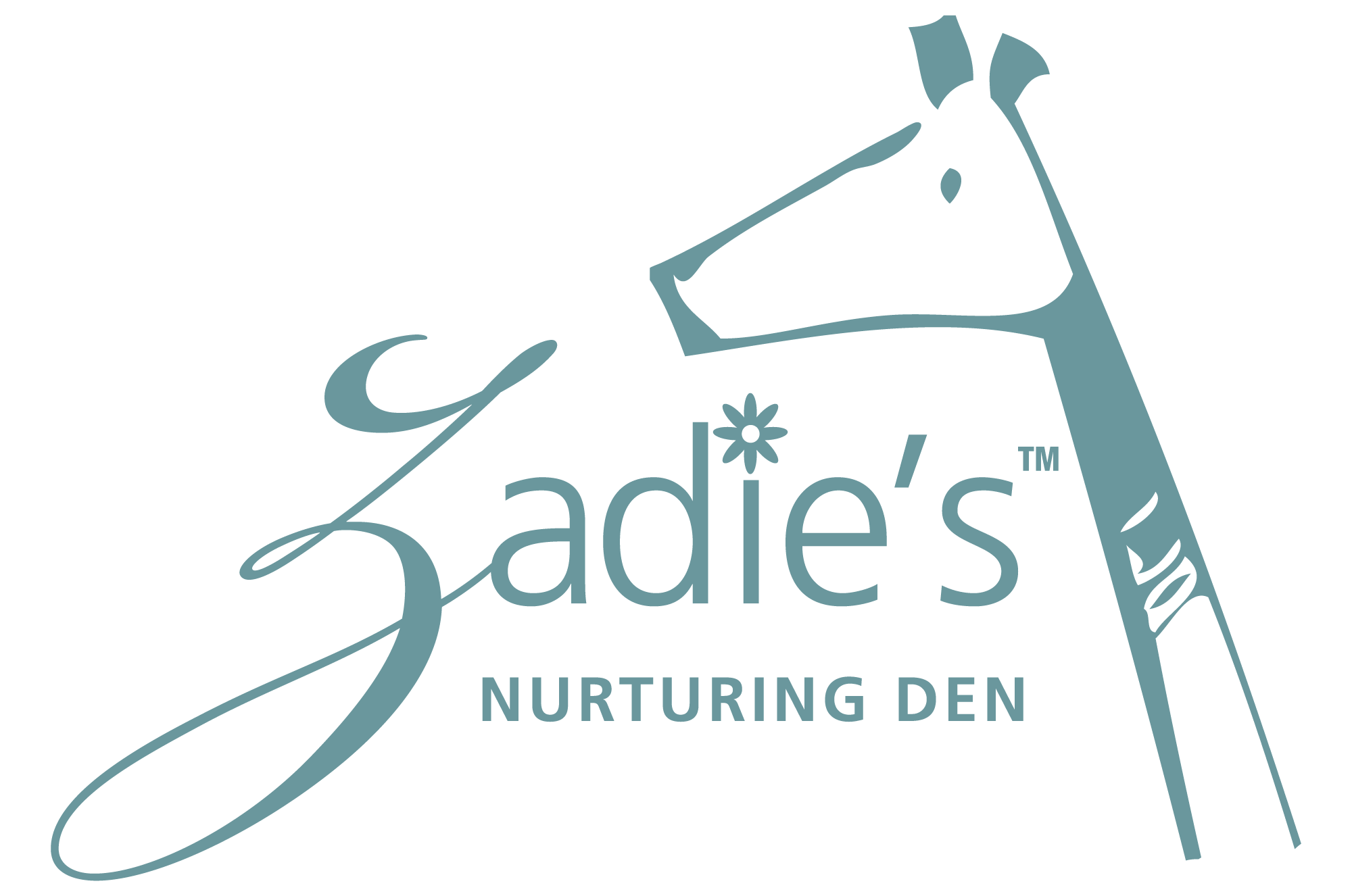 Languages spoken at home: Please check all that applyIs your child receiving or have received in the past any therapy for the following issues:Family BackgroundFamily BackgroundChild’s Name:  ________________________________ Date of Birth:  ________________What are the most important aspects of your child’s life that you want us to know about? (Please include family structure, culture and strong interest)Do you identify with a particular ethnic group, please check all that apply and indicate countries of family’s origin?Do you identify with a particular ethnic group, please check all that apply and indicate countries of family’s origin? Asian American (countries) Middle Eastern American (countries) Black/ African American (countries) Pacific Islander (countries)Caucasian/European American (countries) South Asian American (countries)Latino/Hispanic American (countries)Native American (tribal affiliation – optional)International – People who do not hold American citizenship  or who are not permanent residents of America (countries) Other (please specify)____________________________________________________________________________________________________________________________________ Multiracial American – People who identify with more than one ethnic race/heritage (ethnicities/countries) Other (please specify)____________________________________________________________________________________________________________________________________Do you identify with a particular religious group?  Please check all that apply Do you identify with a particular religious group?  Please check all that apply Do you identify with a particular religious group?  Please check all that apply  ChristianityNew Thought Movement Buddhism No religion Sikhism  Hinduism Judaism Islam Baha’I Faith Native American Religious Practices Other(please specify) Other(please specify)  English  French  Vietnamese Portuguese  Spanish  German  Khmer Other (please specify)  Chinese  Hmong   Italian  Hearing impairment Neurological disorders  Learning disabilities  Visual impairment  ADHD  Maintenance care diseases   Orthopedic handicaps  Down Syndrome Mentally disabled/developmentally delayed  Speech & Language disorders  Emotional disturbance Mentally disabled/developmentally delayed  Behavioral  Autism, spectrum disorders  Other, specify